Рисунок 6«Слуховая» труба позволяет слышать часы на большем расстоянии от уха.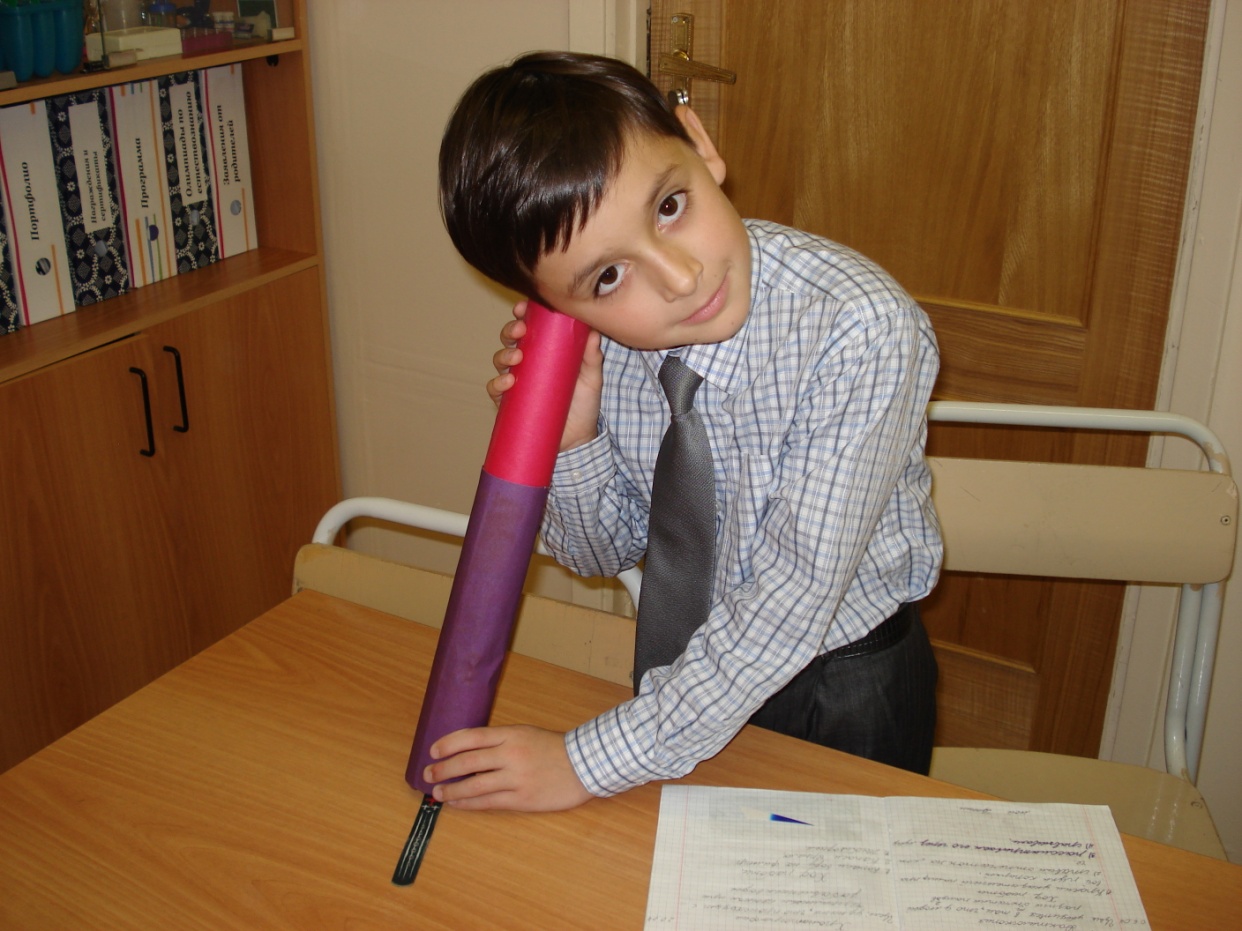 